APPENDIX 1Schedule of Accommodation – Cumberlege Close, Between Towns Road and Elsfield Hall 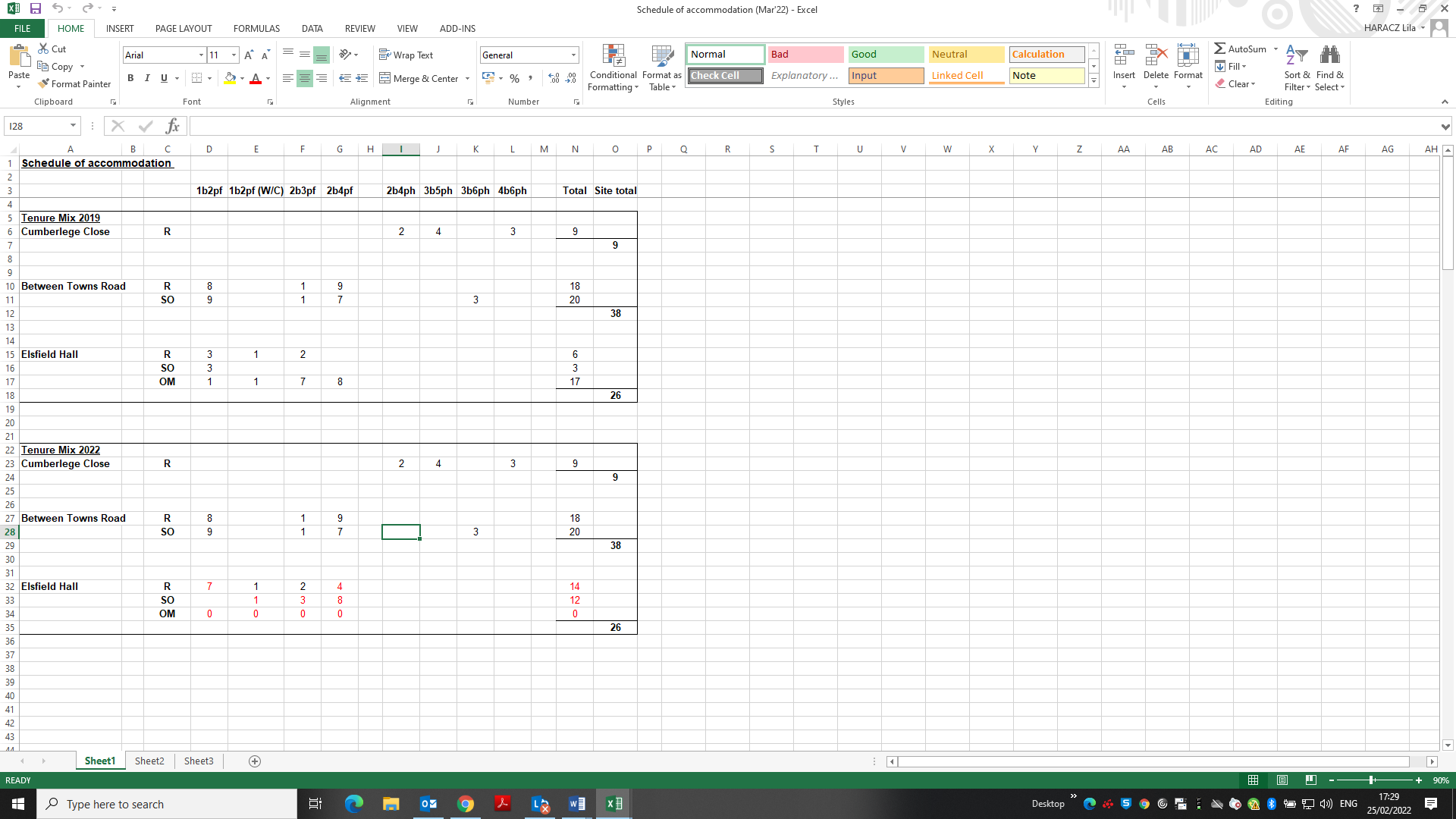 